КАРТА ДИСТАНЦИОННОГО ЗАНЯТИЯДата: 16 октябряКласс: 4Предмет: русский языкУчитель: Чернопазова Е.Н.Адреса обратной связи: elena-chernopazova@yandex.ru, Наш 4 класс https://vk.com/club151507684Инструкция для учащегося Работаем с учебником, тетрадьюПлан-конспект учебного занятия:Тема: Средства общения. Роль языка в общении.Цель: формирование представления о средствах общения.• дать представление о звуковом языке как самом совершенном средстве человеческого общения;
• активизировать знания об основных языковых единицах.   Инструкция для учащегося Словарная работа.- Запиши в тетрадь цепочку из 10-12 слов.Актуализация знаний 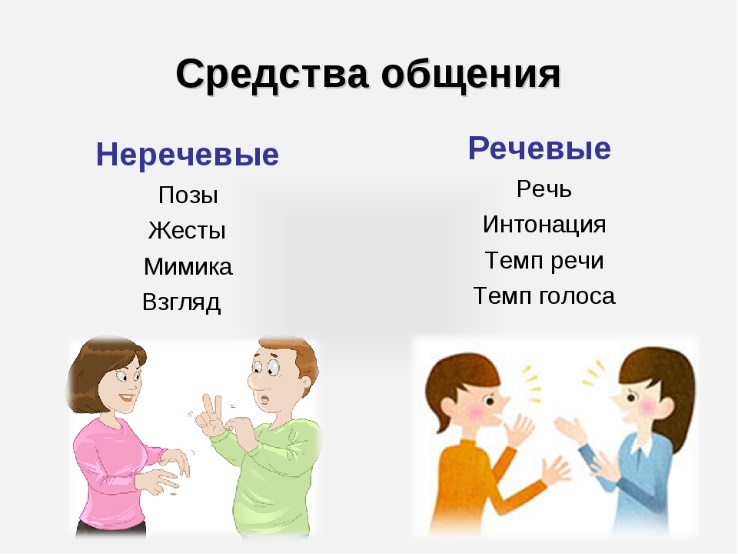  Работа по теме урокаУчебник с. 35 - Что такое средство? 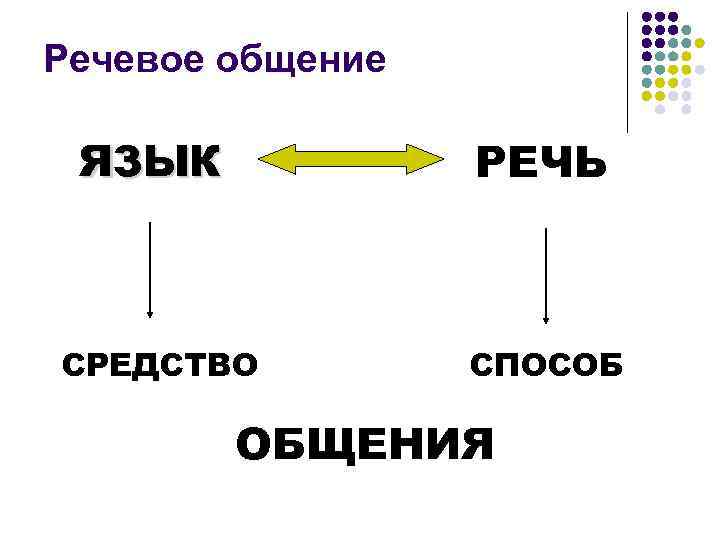 Работа по учебнику Упр. 49 (устно)Прочитайте вывод профессора Самоварова.5)  Работа в тетради. С. 37 прочитайте сообщение профессора Самоварова упр. 50.Упр. 51 в тетрадь полные (не одним словом) ответы на вопросы. Итог урока- Как называется раздел, который мы начали изучать? (Язык как средство общения).- Какие средства общения вы знаете? (Язык, жесты, мимика).